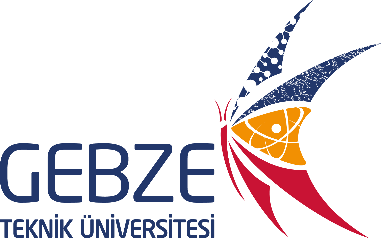 B. BRAUN BIOSTAT Q FERMENTÖR CİHAZININ KULLANIM TALİMATIDök. NoCH-TL-0302B. BRAUN BIOSTAT Q FERMENTÖR CİHAZININ KULLANIM TALİMATIİlk Yayın Tarihi10.07.2018B. BRAUN BIOSTAT Q FERMENTÖR CİHAZININ KULLANIM TALİMATIRevizyon Tarihi-B. BRAUN BIOSTAT Q FERMENTÖR CİHAZININ KULLANIM TALİMATIRevizyon No0B. BRAUN BIOSTAT Q FERMENTÖR CİHAZININ KULLANIM TALİMATISayfa No1Ana ünitenin üst orta kısmında yer alan kırmızı elektrik düğmesini “I” konumuna getirerek ana üniteyi, DCU 3 kontrol ünitesinin üzerinde yer alan yeşil renkli açma/kapama düğmesine basarak da DCU 3 kontrol ünitesini çalıştırınızHer çalışma öncesi, çalışmanın sağlıklı bir şekilde gerçekleşmesi için pH ve oksijen kalibrasyonlarını kullanma klavuzunda belirtildiği şekilde yapınızİlgili problar kalibre edilip, içerisinde besi yeri bulunan jarlar sterilize edildikten sonra, jarları cihaz üzerindeki yerlerine yerleştiriniz ve jarlar üzerinde yer alan her bir probun bağlantısını dikkatli bir şekilde yapınız. Daha sonra cihazı çalıştırarak ilgili değerleri (pH, sıcaklık, PO2) girerek fermentasyonu başlatınızFermentasyon sonunda değerleri sıfırlayarak cihazı kapatınız. Bunun için önce DCU 3 kontrol ünitesinin üzerinde yer alan yeşil renkli açma/kapama düğmesine basarak DCU 3 kontrol ünitesini kapatınız. Daha sonra ana ünitenin üst orta kısmında yer alan kırmızı elektrik düğmesini “ konumuna getirerek ana üniteyi kapatınız